Заявление на изменение плательщикаЭкспедитору от __________________________(наименование отправителя)__________________________
(должность и фио ответственного лица в организации)тел. __________________________
По экспедиторским распискам (№ ТТН) № ______________________________ от _________________________________ № ______________________________ от _________________________________ № ______________________________ от _________________________________ Прошу считать плательщиком ______________________________________________________________
                                                                                                                                                                      (полное наименование плптельщика) и местом оплаты г. ____________________________________________________________________________
                                                                                                                                                                      (город отправления или город назначения) ИНН ______________ КПП _____________    |    Паспортные данные _______________________________(для юридических лиц и ип)						(для физических лиц серия и номер паспорта )                                                       
Контактное лицо нового плательщика ___________________________ тел. ________________________(фио)			(контактный телефон)Адрес электронной почты для выставления счёта ______________________________________________________Оплату перевозки по указанному маршруту с учетом изменений гарантирую, а также
подтверждаем, что ознакомлены и согласны с условиями оказания экспедитором услуг, определенных в договоре транспортно-экспедиционного обслуживания и размещенными на сайте https://www.azlog.ruгарантируем, что согласие первоначально заявленного плательщика/грузоотправителя/грузополучателя на внесение изменений нами получено и принимаем на себя ответственность в случае предъявления претензий Экспедитору со стороны указанных выше лицпринимаем на себя ответственность и обязуемся возместить все убытки в случае предъявления экспедитору каких-либо претензий со стороны первоначально плательщика / грузоотправителя / грузополучателя.
_____________________ /_______________________ / _______________________
(дата)			 (подпись) 				(расшифровка подписи)
МП**Физическим лицам необходимо предъявить документ, удостоверяющий личность, который использовался при оформлении экспедиторской расписки. Представителям физических лиц потребуется нотариально заверенная доверенность. 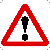 Индивидуальным предпринимателям без печати — удостоверяющий личность документ и свидетельство о регистрации (выписка).Представителям юридических лиц – генеральная доверенность. Настоящим также предоставляю свое согласие на обработку персональных данных в соответствии с положениями Федерального закона от 27.07.2006 №152-ФЗ «О персональных данных» и условиями «Политики обработки персональных данных», расположенного по
адресу https://azlog.ru/